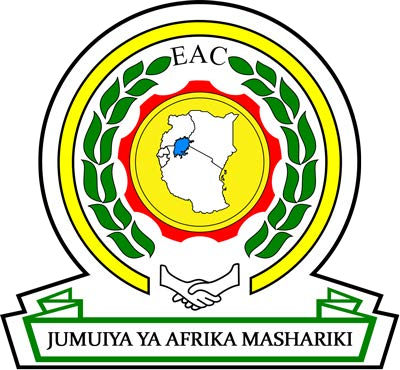 Form EACCA 6 CONSENT ORDER FORMName of the respondent……………………………………………………………………………………………Name of the complainant(The person to be awarded damages if applicable)……………………………………………………………………………………………Attach affidavit (from each party in  support  of  the  order  requesting that the order be made)A brief summary of the case……………………………………………………………………………………………..A brief summary of agreed facts/terms agreed between the Authority, the complainant and the respondent or the Authority and the respondent including, if applicable, the amount of damages agreed between the respondent and the complainant.…………………………………………………………………………………………….Consent order Undertaking:I,	………………………….the	complainant,	agree	to	the	terms	of the proposed order.……………………………….	………………………………….Signature	DateI ……………………………the respondent, agree to the terms of the consent order………………………………	………………………………….. Signed by/on behalf of the respondent		Date………………………………. Position in the OrganizationI………………………….. the complainant,  agree to the amount of damages to be awarded by the respondent………………………………	………………………………….. Signed by/on behalf of the complainant		Date………………………………. Position in the Organization Signed by the Authority……………………………………..	…………………………………..Date8. For official use only:Authority file number: …………………Date  filed:  ………………………………….